Открытый урокрусского языкав 3-в классеМБОУ СОШ №5Учитель: Лунченко Л.В.Тема урока: «Мягкий знак на конце существительных после шипящих»Тип урока: урок –исследование, открытие нового знания.Цель урока: познакомить учащихся с правописанием мягкого знака на конце имён существительных после шипящих.Задачи урока: познакомить с правилом написания мягкого знака на конце существительных после шипящих; выявлять грамматическую функцию мягкого знака как показателя женского рода единственного числа имени существительного путём исследовательской работы учащихся;формировать умение различать слова мужского и женского рода;воспитывать у учащихся терпимость, уважение к мнению других, умение слушать и высказывать свою точку зрения;воспитывать самостоятельность, творческую активность;развивать орфографическую зоркость;развивать мышление, внимание, память.Планируемые результаты:Личностные результаты понимать значимость правильного написания «ь» после шипящих на конце имён существительных женского рода.Метапредметные результаты: Регулятивные:оценивать ход и результат выполнения задания;сравнивать свои ответы с ответами одноклассников;корректировать свои действия в случае расхождения результата с образцом.Познавательные:общеучебные:ставить и формулировать проблемы, самостоятельно создавать алгоритм деятельности при решении проблем;логические:ставить и формулировать проблемы, самостоятельно создавать алгоритм деятельности при решении проблем;логические:устанавливать причинно-следственные связи;строить логические цепи рассуждений;постановка и решение проблем:самостоятельно искать способ решения проблемы.Коммуникативные:уметь работать в парах;внимательно слушать друг друга;уметь выражать свои мысли в соответствии с задачами и условиями коммуникации.Предметные результаты: воспроизведение своими словами правила, алгоритма; выполнение действий по образцу;знать, как пишутся имена существительных женского рода с шипящими на конце;находить в тексте слова с ь после шипящих на конце имён существительных женского рода, обогащать речь детей.Технологии обучения: обучение в сотрудничестве, технология системно-деятельностного подхода в обучении, технология проблемно-диалогического обучения.Ход урока:Организационный  момент. - Сегодня у нас необычный урок. К нам пришли гости. Давайте поприветствуем гостей и друг друга.                                             (Мы рады вас видеть!)Итак, друзья внимание –
Ведь прозвенел звонок.
Садитесь поудобнее –
Начнем скорей урок.Перед вами зашифрованная фраза. Есть ключ. Расшифруйте поговорку. - Прочитайте, что получилось. Как вы понимаете смысл этой фразы? 	Без знаний  и  утро  - ночь.- Каждый день вы узнаёте что-то новое и ваши знания по капельке  собираются в огромное море знаний.- Сегодня на уроке мы будем исследователями, открывателями и пополним вашу копилку новыми знаниями.Актуализация опорных знаний и способов действий.Чистописание. Повторение шипящих звуков.- Послушайте стихотворение и подумайте, группа каких согласных звуков встречается чаще других (читаю, выделяя голосом шипящие звуки).Тетрадь наклонно положу.
Ручку правильно держу.
За посадкою слежу.
С чистотою я дружу, 
На "отлично" напишу.Помощи не попрошу.  -Назовите их. Буква Ч – [ Ч᾽]        Щ –[ Щ᾽]     Ж – [ Ж ]      Ш - [ Ш ]- Что вы можете сказать об этих буквах? (эти буквы обозначают шипящие звуки, их можно разделить на две группы: обозначающие твёрдые согласные Ш, Ж и мягкие Щ, Ч).-Запишите их парами – всегда мягкие согласные и всегда твёрдые. -При письме следите за высотой, наклоном и шириной букв.  Не забывайте о правильной посадке при письме.ш щ ч ж          ч-щ   ж-шРабота с пословицами.- Прочитайте пословицы. Ученье - луч света, а неученье - тьма.Хорошую речь хорошо и слушать. - Объясните смысл пословиц. Что общего в этих пословицах?(Об учёбе.  В обеих встречаются шипящие, слова с мягким знаком).- Назовите слова с ь знаком. На какие две группы мы можем разделить слова с ь знаком?- Что обозначает   буква "ь знак" в  словах ученье, неученье?         (разделяет согласный и гласный);-А в словах тьма, слушать (смягчает согласный);- Запишите эти слова в два столбика. Выделите орфограмму.( 1 ученик работает у доски)Ученье           тьма           Неученье      слушать-Так какова же роль мягкого знака в словах? Обобщение:  ь знак может выполнять в словах 2 работы:- указывать на мягкость предыдущего согласного;                 - разделять согласный и гласный.III.Создание проблемной ситуации, приводящей к постановке учебной задачи. Постановка темы и целей урока.- В какую группу вы отнесёте слово речь? Почему?Наблюдение над словом.- На какой звук оканчивается слово? (Мягкий, непарный, шипящий).- Если я закрою Ь знак, слово произнесётся так же, как и с ь знаком? (ДА)- Нужен ли Ь знак для обозначения мягкости согласного [ч']? (Нет).- Значит, в 1 группу это слово не отнесем;  во вторую тоже не, т.к. здесь нет  разделительного ь знака. - Значит, это какая-то новая работа  Ь знака. Поэтому запишем это слово в третью группу.- Я хочу предложить вам найти ещё одно слово, которое оканчивается на шипящий, встретившееся в пословицах. Посмотрите. Это существительное ….? (Луч)- Что вы можете сказать о написании этого слова? Может, допущена ошибка?- Почему в написании слова   речь есть Ь знак, а в слове луч Ь знака нет?- Какая возникла проблема? - Почему на конце после шипящих в одних именах существительных пишется «Ь», а в других – нет?-Мы сегодня на уроке будем работать под девизом:«Просит знаний настоящих Ь знак после шипящих».-Назовите тему нашего урока? («Ь» на конце имён существительных после шипящих.)– Сформулируйте учебную задачу. Чему будем учиться на уроке?- Мы должны узнать, почему в существительных после шипящих в одних случаях пишется Ь знак, а в других не пишется.-Познакомиться с новой ролью мягкого знака.- Будем учиться писать имена существительные с шипящими на конце с «Ь» и без «Ь».IV. Открытие новых знаний.- Вы сейчас выступите в роли исследователей. Какими качествамидолжен обладать исследователь?(быть внимательным, сообразительным)1)  Работа в группах. Исследование слов.- Предлагаю вам поработать в группах.  Вспомните правила работы в группе.Проведём исследование над словами, используя алгоритм. Выберите в каждой группе ведущего исследователя. Внимательно читайте задания и “шаг за шагом” выполняйте работу.Слова для исследования:Вещь,  врач, дочь, мышь, плащ, еж,  малыш, ложь.Алгоритм исследования:1. Прочитайте слово.2. Определите часть речи.3. Какие звуки слышатся на конце слова?4. Определите род имён существительных. 5. Определите, на какие группы можно распределить слова? 6. Запишите слова, распределив их в группы. 7. Чем отличаются написания слов в каждой группе?  8. Сделайте вывод. Сформулируйте правило.– Сравним результаты исследования. Сделаем вывод. ПРОВЕРКА- Прочитайте слова, которые вы поместили в 1-ый столбик.- Прочитайте слова, которые вы поместили во 2-ой столбик.- Что объединяет ВСЕ слова обоих столбиков?- Что отличает слова этих двух столбиков?- К какому же выводу вы пришли в результате своего исследования? В каких именах существительных пишется Ь знак после шипящих, а в каких нет?Вывод: Мягкий знак после шипящих на конце имен существительных пишется только у существительных женского рода,  а у существительных мужского рода с шипящим на конце Ь знак не пишется. Это орфограмма.Это ваша гипотеза, верна ли она?- Сверьте с учебником, к такому ли мы пришли выводу?(чтение правила по учебнику, сравнение собственной формулировки с формулировкой в учебнике)- Прочитаем правило на с.13 в рубрике «Узелки на память». - Сегодня в роли профессора Ивана Ивановича Самоварова  выступит Владислав.Внимательно послушайте профессора Ивана Ивановича Самоварова .– О какой третьей  роли мягкого знака в словах вы узнали? Вывод: В именах существительных женского рода на конце слов после шипящих [ж], [ш], [ч’], [щ’]  пишется «ь», который  указывает на женский род имени существительного в единственном числе.Правильно,  есть третья работа у мягкого знака, грамматическая.  Он указывает на род имени существительного.                                          Есть ь знак после шипящего - ж. р.                                          Нет ь знака после шипящего - м. р.- С какой новой орфограммой познакомились? (Мягкий знак на конце существительных после шипящих)-Научимся её обозначать на письме  (Букву шипящего подчеркнём однойчертой, она сигналит, будь внимателен, а орфограмму – двумя.)Ночь2) Работа в парах. Составление  алгоритма  работы с новым правилом.-  Сейчас вам предстоит работа в парах. Вам необходимо восстановить порядок работы к алгоритму «Как определить правильность написания слова с шипящим звуком на конце»(Дети работают в парах. Нумеруют последовательность работы над новым правилом)??? Подумайте и пронумеруйте в какой последовательности нужно работать над новым правилом, чтобы не ошибиться в написании Ь в именах существительных с шипящим звуком на конце.Существительного мужского рода, стоит в единственном числе, ь знак не пишемОпредели род имени существительногоСуществительное женского рода, стоит в единственном числе, пишем ь знакОпредели, является ли слово с шипящим звуком на конце именем существительным (Пока дети в парах восстанавливают алгоритм, 2ученикана основе правила и составленного алгоритма составляют кластер).       Сущ.( Ч Щ Ш Ж)                Род Ж.р.                    М.р                          есть Ь     нет ЬПроверка- Как определить правильность написания слова с шипящим звуком на конце?Ребята приготовили к уроку правила в стихах и картинках. Так запомни род мужской, гонит мягкий знак метлой.   Женский род наоборот – Ь знак в друзья берёт.3) ФИЗМИНУТКАИмя существительное –
Очень удивительное:Мягкий знак, когда писатьВы должны мне подсказать!-Я буду называть имена существительные мужского и женского рода в единственном числе с шипящими на конце. Если я назову существительное ж.р., в котором пишется мягкий знак – вы хлопайте в ладоши над головой,  м.р. без мягкого знака – приседайте.Слова: ёж, морж, печь, мышь, кирпич, речь, борщ, ералаш, ландыш, ночь, дочь, багаж, ключ, вещь.VI.  Первичное закрепление.«Ловушка»– А давайте проверим, не попадётесь ли вы в «ловушку», выполняя следующее задание? Вставьте пропущенные буквы. Ноч.. – ноч..ка,  доч..- доч..ка, печ..- печ..ка - В чём ловушка? (Это совсем другая орфограмма). Какая это орфограмма? (Сочетания ЧК пиши без мягкого знака)VII.Включение в систему знаний и повторение1) Индивидуальная работа ( разноуровневые задания)- А сейчас выберите задание, которое вам нравится, и вы сможете его выполнить. (Разноуровневые задания. Дети выбирают задание самостоятельно.)Синяя карточка предлагает вам написать имена существительные в единственном числе. Выделить изученную орфограмму, определить род.Врачи, товарищи, ночи, сторожа, силачи.Зелёная карточка - образовать от данных слов имена существительные в ед.ч., выделить орфограмму и указать род.Врачевать, товарищеский, ночной, сторожит, сильный.Красная карточка - подобрать к словам близкие по смыслу имена существительные с шипящими на конце, выделить орфограмму и указать род.Доктор, друг, тьма, охранник, богатырь.(Выполнение и проверка работ).- Проверять будем одновременно. Хотя вы выполняли разные задания, ответы должны получиться одинаковые.- Какое первое имя существительное вы написали? Поднимите руки, у кого так же.Правильные ответы: врач, товарищ, ночь, сторож, силач.- Кто выполнил задание без ошибок? Молодцы! VШ. Обобщение и систематизация знаний и умений. Итоги урока. Сочинение синквейна.- Какова была тема и цель нашего урока?(Мы должны были узнать, почему в существительных после шипящих в одних случаях пишется мягкий знак, а в других не пишется.)- Достигли ли мы этой цели?Предлагаю каждой группе составить синквейн с ключевым словом МЯГКИЙ ЗНАКСинквейн — слово французское, в переводе означает «стихотворение из пяти строк». Оно составляется по определённым правилам.1-я строка – одно ключевое слово, определяющее содержание синквейна;2-я строка – два прилагательных, характеризующих данное понятие;3-я строка – три глагола, обозначающих действие в рамках заданной темы;4-я строка – короткое предложение, раскрывающее суть темы или отношение к ней;5-я строка – синоним ключевого слова (существительное).Мягкий знак.Хитрый, опасный.Смягчает, разделяет, указывает на род.Мягкий знак пишется после шипящих на конце существительных женского рода.Орфограмма.IX. Рефлексия. - Разгадайте кроссворд. Загадки.Если хорошо заточен,
Все легко он режет очень. (Нож).Утка в море, хвост на заборе. (Ковш)Зимой дрова ест, а летом спит. (Печь).Под полом таится, кошки боится. (Мышь).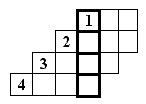 - Если верно разгадать кроссворд, то в выделенных клеточках можно прочитать ответ на загадку:По небу лебедь черный
Рассыпал чудо-зерна. (Ночь. Звезды).- Ключевое слово при разгадывании кроссворда у нас было слово ночь.Чтобы наука не была для нас ночью, тьмой, а свет знаний освещал вашу дорогу, давайте воспользуемся звездами, которые лежат у вас в конвертах (они разного цвета). Прикрепите соответствующую звездочку к доске:- Если было интересно, легко на уроке, во всем разобрались - желтую.- Если иногда были трудности, сомнения, не совсем понравилась работа - розовую.- Если не разобрались в теме, было не очень интересно - фиалетовую.Х. Домашнее задание(дифференцированное)Кто выбрал жёлтую звёздочку – ваша карточка жёлтого цвета.Исправь ошибки в текстеКончается короткая летняя ноч.   Первый  лучь сонца  упал на ландыш.   Потом луч  заглянул в лисной прозрачный ключь  . Утреннюю тиш нарушала только наша речь.Кто выбрал зелёную звёздочку– ваша карточка розового цвета.Подбери подходящие по смыслу слова с шипящим согласным на конце. Напиши. Устная …., мой весёлый звонкий…, летучая …, найти в лесу душистый …, вставить в замок …,чёрный …, тёмная …, ночной …,скорая … .Кто выбрал голубую– ваша карточка фиалетового цвета. Запиши текст, вставь где нужно ь на конце существительных.В полноч(?) на манеж(?) вышел циркач(?) и его доч(?). На нем был плащ(?). У девочки на платье блестела красивая брош(?). Скрипач(?) играл марш(?). Вот морж(?) поймал мяч(?). В зале стояла тиш(?).-Урок закончен. Спасибо всем за работу! Желаю удачи!аБезюг-родин!кз.усвро-ночь.анз,сеть-завнанийиулетме.